Департамент по физической культуре, спорту и молодежной политике Ярославской областиМуниципальное учреждение 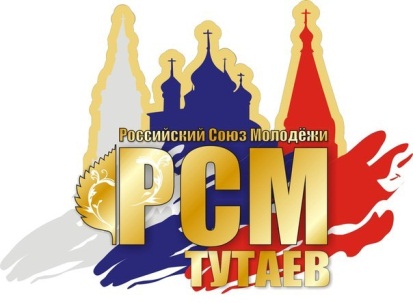 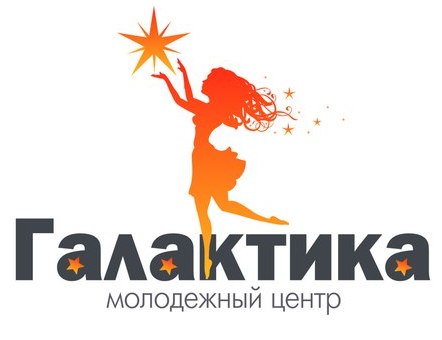 «Социальное агентство «Молодежный центр «Галактика»Тутаевское представительство Ярославской областной общественной организации Российского Союза МолодёжиПАМЯТКА участника Областной сменыактива старшеклассников «РОСт 76»ФИО участника:____________________________________________________________________________________________________________Даты проведения: (нужное подчеркнуть)1 смена - 06 августа - 13 августа 2019 года2 смена - 13 августа - 20 августа 2019 годаТутаевский муниципальный район, 2019 г.Уважаемые участники Областной смены актива старшеклассников«РОСт 76»!Уважаемые родители!		Молодое поколение является стратегическим ресурсом государства и, одновременно, одним из важных субъектов его социально-экономической политики. От того, как сегодня обучена и воспитана молодежь, зависит будущее страны. Одним из наиболее важных инструментов социализации и самоорганизации молодежи являются общественные организации. В настоящее время основная форма работы общественных организаций – это реализация собственных программ деятельности. В общественной организации рядом со сверстниками, где взаимодействие строится на равных, а статус нужно заслужить и уметь поддерживать, подросток вырабатывает необходимые взрослому коммуникативные навыки, партнерские качества. Сознание групповой принадлежности, солидарности дает подростку важное чувство эмоционального благополучия и психологической устойчивости.Но для того, чтобы организация активно и эффективно работала, необходимы грамотные лидеры из среды самих старшеклассников, которые могут правильно построить  деятельность объединения. Именно по этому, данный проект направлен на подготовку лидеров общественных объединений старшеклассников, а также кадрового резерва молодежных объединений.	Программа смены актива «РОСт 76» предполагает сочетание творческого, спортивного, образовательного и информационного блоков.	В рамках смены в 2019 году пройдут обучающие занятия и тренинги, направленные на командообразование, выявление лидеров, развитие у участников навыков коммуникации, а также спортивные и творческие мероприятия.	Областная смена актива выросла из муниципального проекта, который реализуется в течение 7 лет. Проект ежегодно поддерживают государственные и коммерческие организации, общественные объединения и активные граждане.Условия участияВозраст участников – 13-17 лет (включительно);Члены общественных организаций и объединений, активные участники мероприятий, проводимых в рамках реализации молодежной политики муниципального и областного уровня;Владение информацией об основных молодежных и подростковых программах и мероприятиях своего объединения и муниципального района.	Для участия в смене необходимо представить в адрес специалиста, отвечающего за формирование делегации от муниципального района/городского округа, следующие документы:	1. Оригинал Памятки для родителей и участников областной смены актива для  старшеклассников «РОСт 76».	2. Оригинал Согласия на обработку персональных данных и согласие на фото и видеосъёмку ребенка и дальнейшее использование фотографических снимков и видео материала (Приложение 1).	3. Копия Паспорта участника. 	4. Копия Медицинского полиса участника.	5. Медицинские документы:	5.1. Оригинал Медицинской справки о состоянии здоровья ребенка, допускающей к участию в смене актива по форме «079 у» с обязательным указанием сведений о профилактических прививках, соответствующих возрасту ребенка. 	Передаётся ответственным специалистом в адрес организационного комитета при регистрации в день начала смены.	5.2. Оригинал Справки об отсутствии контактов с инфекционными больными (с датой не ранее чем за 3 дня до начала смены). 	Передаётся ответственным специалистом в адрес организационного комитета при регистрации в день начала смены.5.3. Оригинал Информированного добровольного согласия на медицинские вмешательства для получения первичной медико-санитарной, неотложной и скорой медицинской помощи в период пребывания в оздоровительной организации (Приложение 2).6. Копию Квитанции об оплате организационного взноса - 3500 рублей  (Приложение 3).Обращаем ваше внимание на то, что в случае, если у ребенка есть потребность в регулярном приеме лекарственных средств, необходимы:1. Справка, рецепт от врача и график приема лекарственных средств, заверенный подписью и печатью;2. Чек из аптеки, подтверждающий покупку;3. На упаковке лекарства должны быть четко видны сроки выпуска и годности.В случае если такой потребности нет, стоит отказаться от аптечки и, как следствие, самолечения. Организационный комитет смены «РОСт 76» уведомляет ГБУЗ ЯО «Тутаевская центральная районная больница» о намерениях в проведении проекта по адресу базы проведения смены актива. Лекарственные средства, не соответствующие требованиям могут быть изъяты по решению организационного комитета с составлением протокола изъятия и будут возвращены по окончанию смены родителям.«РОСт 76» - смена актива. С подъема и до отбоя участники погружены в различные формы: отрядная работа, семинары и мастер-классы, кружки, творческие, спортивные, интеллектуальные мероприятия и многое другое. Просим вас поговорить с ребенком и убедиться в том, что он готов к такому насыщенному и активному отдыху.Набор обязательных вещей и предметов, необходимых участникам:теплая одежда и одежда на случай дождя, повседневная, спортивная, деловая, нарядная одежда и обувь, головной убор;атрибутика представляемой общественной организации (при наличии);банные принадлежности и предметы личной гигиены.	Стоит отметить, что в смене актива «РОСт 76» запрещено употребление спиртных и спиртосодержащих напитков, включая пиво, коктейли, а также энергетические напитки. К запретным, согласно законодательству РФ, относятся все наркотические и опасные для здоровья психоактивные вещества, их хранение и употребление, а также табакокурение, в том числе курение электронных сигарет, безникотиновых и никотиносодержащих электронных парогенераторов. 	Организационный комитет смены не берет на себя ответственность за сохранность ценных вещей участников и не рекомендует участникам брать их с собой. 	Уважаемые участники! Просим Вас в срок до 01 июля заполнить онлайн-анкету для систематизации ваших данных.Ссылка  на анкету:https://vk.com/app5619682_-102907097#416829За грубые нарушения этих правил, за нанесение вреда здоровью сверстников, за оскорбительное поведение в отношении участников и сотрудников - нарушитель отчисляется и доставляется к месту проживания за счет родителей (лиц их заменяющих), организационный взнос при этом не возвращается.Контактная информация:Конев Дмитрий Михайлович, руководитель информационно-досуговой службыМУ «СА «Молодежный центр «Галактика» Тутаевского МР,председатель Тутаевского представительства ЯООО РСМ,8 910 962 30 118 (48533) 2-17-12Приложение 1СОГЛАСИЕ(на ОБРАБОТКУ ПЕРСОНАЛЬНЫХ ДАННЫХ и ФОТО И ВИДЕОСЪЁМКУ  моего ребенка и дальнейшее использование фотографических снимков и видео материала)Контактный (сотовый) телефон родителя/опекуна: ______________________________________________________________Подпись:_________________________Дата:____________________________Приложение 2Рекомендуемое информированное добровольное согласие на медицинские вмешательства для получения первичной медико-санитарной, неотложной и скорой медицинской помощи в период пребывания в оздоровительной организации при оказании первичной медико-санитарной, неотложной и скорой медицинской помощи в оздоровительной и медицинской организации.Я, ________________________________________________________________________________________________, 
(Ф.И.О. одного из родителей, опекуна, попечителя, иного законного представителя)
«___________» ______________________________ ________________ г. рождения,  проживающий(-ая) по адресу:
___________________________________________________________________________________________________
(адрес одного из родителей, опекуна, попечителя, иного законного представителя)

контактный телефон________________________________________________________________________________
даю добровольное информированное согласие на проведение медицинских вмешательств моему ребенку:
__________________________________________________________________________________________________
(Ф.И.О. ребенка, от имени которого выступает законный представитель)

«___________» ____________________________ ________________ г. рождения, чьим законным представителем я являюсь, проживающему по адресу: ______________________________________________________________________________________________,
                                                               (фактический адрес проживания ребенка)Я ознакомлен с перечнем видов медицинских вмешательств, на которые граждане дают информированное добровольное согласие для получения первичной медико-санитарной помощи, в доступной для меня форме, а также уведомлен в том, что при оказании неотложной и скорой медицинской помощи я буду информирован по указанному выше телефону. В случае невозможности связаться  со мной и при возникновении угрозы жизни моему ребенку решение об объеме и  виде медицинского вмешательства определяют врачи медицинской организации.В случае моего отсутствия уполномочиваю присутствовать при оказании медицинской помощи моему ребенку, чьим законным представителем я являюсь, медицинскому  работнику оздоровительной организации и ответственному педагогическому работнику оздоровительной организации.Информированное добровольное согласие действительно на срок пребывания ребенка в оздоровительной организации с  "________" _____________ 20_____ г. до "________" ______________20_____ г.Перечень видов медицинских вмешательств, на которые граждане дают информированное добровольное согласие при получении первичной медико-санитарной помощи:1. Опрос, в том числе выявление жалоб, сбор анамнеза;2. Осмотр, в том числе пальпация, перкуссия, аускультация, риноскопия, фарингоскопия, непрямая ларингоскопия;3. Антропометрические исследования, спирометрия, динамометрия;4. Термометрия;5. Тонометрия;6. Неинвазивные исследования органа зрения и зрительных функций;7. Неинвазивные исследования органа слуха и слуховых функций;8. Исследование функций нервной системы (чувствительной и двигательной сферы);9. Лабораторные методы обследования, в том числе клинические, биохимические, бактериологические, вирусологические, иммунологические;10. Функциональные методы обследования, в том числе электрокардиография, суточное мониторирование артериального давления, суточное мониторирование электрокардиограммы, спирография, пневмотахометрия, пикфлуометрия, рэоэнцефалография, электроэнцефалография;11. Рентгенологические методы обследования, в том числе флюорография (для лиц старше 15 лет) и рентгенография, ультразвуковые исследования, допплерографические исследования;12. Введение лекарственных препаратов по назначению врача, в том числе внутримышечно, внутривенно, подкожно, внутрикожно;13. Медицинский массаж;14. Лечебная физкультура.Приложение 3Механизм сбора организационных взносов для проведения смены Для участия в смене необходимо внести родительскую плату в размере 3500 рублей. Родительская плата принимается только безналичным расчетом на счет, реквизиты которого представлены ниже:Счет отправляется с пометкой «РОСт 76», также необходимо указать ФИО участника.При переводе банком взымается комиссия, размер которой устанавливается банком и которую необходимо учитывать, осуществляя перевод. Переведенная за каждого участника сумма должна соответствовать установленной родительской плате (3500 руб.).Комиссия не возвращается и не оплачивается организаторами смены.С правилами пребывания в смене ознакомлен:(фамилия, имя, отчество одного из родителей)(подпись)(фамилия, имя, отчество участника смены)(подпись)Я, нижеподписавшийся,_________________________________________________________,(ФИО родителя/опекуна)«_______» _________________________ __________ года рождения, проживающий по адресу: «_______» _________________________ __________ года рождения, проживающий по адресу: __________________________________________________________________________________________________________________________________________________________________, настоящим даю согласие на пребывание моего несовершеннолетнего ребенка__________________________________________________________________________________________________________________________________________________________________, настоящим даю согласие на пребывание моего несовершеннолетнего ребенка_________________________________________________________________________________,(ФИО ребенка)_________________________________________________________________________________,(ФИО ребенка)«_______» _________________________ __________ года рождения в областной смене актива старшеклассников «РОСт 76» в период с «______» __________________ по  «______» __________________ 2019 года, а также:1) Выражаю согласие на сбор, систематизацию, накопление, хранение, использование в формировании списков своих персональных данных и данных ребенка с целью проведения смены и обеспечения полноты содержания сведений в соответствии с действующим федеральным и региональным законодательством.2) Выражаю согласие на фото и видеосъемку и дальнейшее использование фотографических снимков и видео материалов с участием своего несовершеннолетнего ребенка с целью информационного сопровождения и распространения информации об областной смене актива  старшеклассников «РОСт 76», включая (без ограничений) сбор, систематизацию, накопление, хранение, уточнение (обновление, изменение), использование, обезличивание, блокирование, фото и видео материалов, а также осуществление любых иных действий с фото и видео материалами  моего ребенка с целью распространения информации об областной смене актива старшеклассников «РОСт 76».Организационный комитет  гарантирует, что обработка фото и видео материалов  будет осуществляться в соответствии с действующим законодательством РФ.«_______» _________________________ __________ года рождения в областной смене актива старшеклассников «РОСт 76» в период с «______» __________________ по  «______» __________________ 2019 года, а также:1) Выражаю согласие на сбор, систематизацию, накопление, хранение, использование в формировании списков своих персональных данных и данных ребенка с целью проведения смены и обеспечения полноты содержания сведений в соответствии с действующим федеральным и региональным законодательством.2) Выражаю согласие на фото и видеосъемку и дальнейшее использование фотографических снимков и видео материалов с участием своего несовершеннолетнего ребенка с целью информационного сопровождения и распространения информации об областной смене актива  старшеклассников «РОСт 76», включая (без ограничений) сбор, систематизацию, накопление, хранение, уточнение (обновление, изменение), использование, обезличивание, блокирование, фото и видео материалов, а также осуществление любых иных действий с фото и видео материалами  моего ребенка с целью распространения информации об областной смене актива старшеклассников «РОСт 76».Организационный комитет  гарантирует, что обработка фото и видео материалов  будет осуществляться в соответствии с действующим законодательством РФ._________________________________________
(Подпись Ф.И.О. одного из родителей, опекуна,попечителя, иного законного представителя)"____" ____________________ 20___ г.(Дата оформления добровольного информированного согласия)Полное официальное наименование организацииСокращенное наименование организацииНаименование должности руководителяФ.И.О. руководителяЮридический адресПочтовый адрес:Телефон (факс)ИННКПП ОГРНОКПООКВЭДРасчетный счетБанкКорсчетБИКe-mail